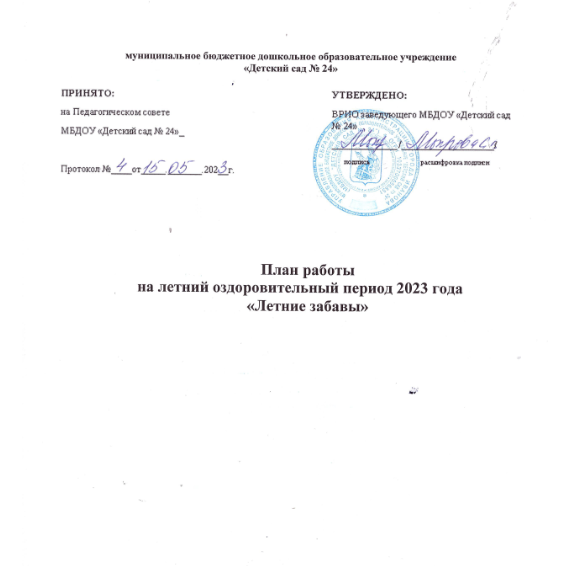 ПЛАН РАБОТЫ МБДОУ «Детский сад № 24»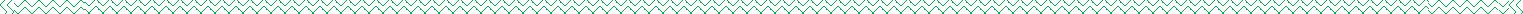 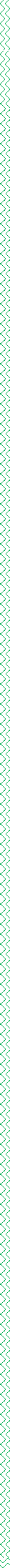 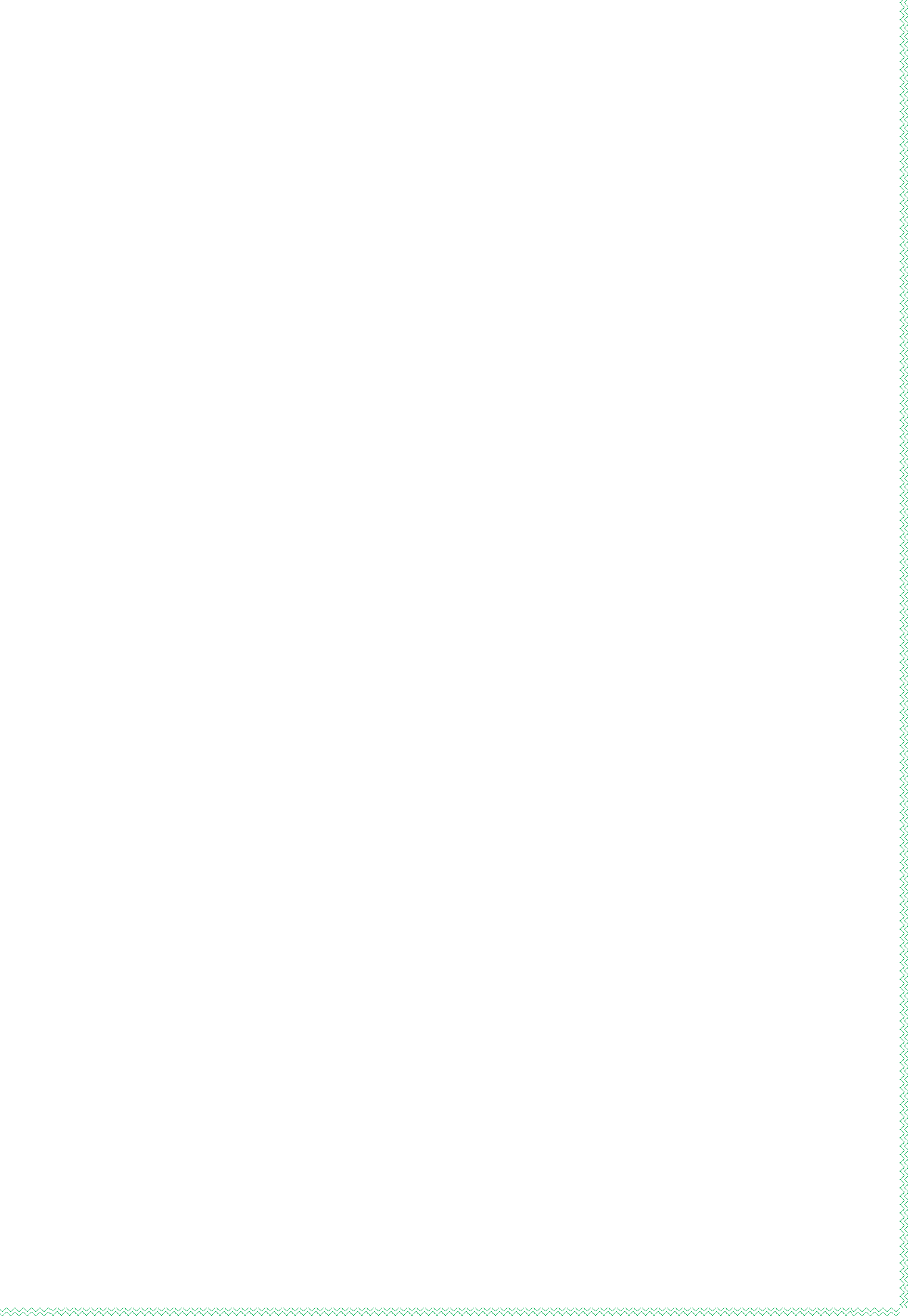 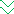 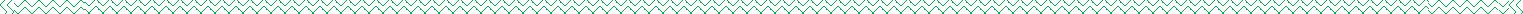 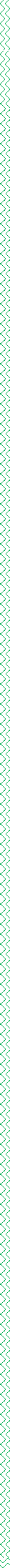 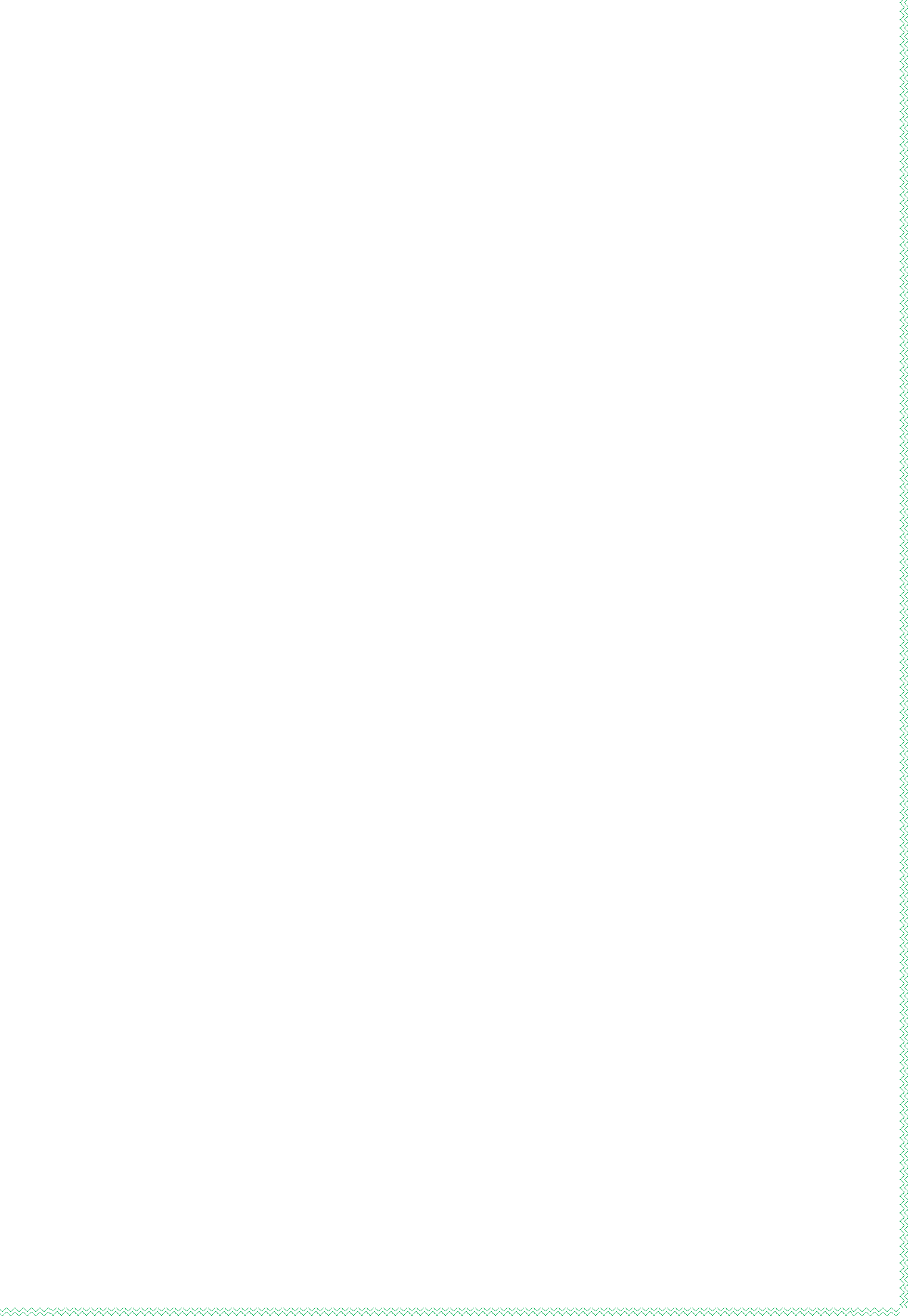 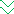 НА ЛЕТНИЙ ОЗДОРОВИТЕЛЬНЫЙ ПЕРИОД 2023 ГОДАЦели и задачи работы в летний оздоровительный периодНародная мудрость гласит: «Человек отдыхает не тогда, когда ничего не делает,а тогда, когда обогащает свой ум и душу». Лето пора отпусков – но может ли детская любознательность «уходить в отпуск»? Напротив, летом отпущенное на волю детское любопытство многократно усиливается, подогреваемое новыми впечатлениями. Грамотная организация летней оздоровительной работы в дошкольном учреждении, охватывающей всех участников образовательного процесса, предоставляет широкие возможности для укрепления физического и психического здоровья воспитанников, развития у них познавательного интереса, а также повышения компетентности родителей в области организации летнего отдыха детей.Основная цель работы педагогического коллектива в летний оздоровительный период - это создание в дошкольном учреждении максимально эффективных условий для организации оздоровительной работы и развития познавательного интереса, творческих способностей воспитанников.Задачи работы с детьми:Образовательная область «Физическое развитие»:Укреплять здоровье детей путем повышения адаптационных возможностей организма, развивать двигательные и психические способности, способствовать формированию положительного эмоционального состояния.Всесторонне совершенствовать физические функции организма.Повышать работоспособность детского организма через различные формы закаливания.Формировать	интерес	и	потребность	в	занятиях	физическими упражнениями.Удовлетворять естественную потребность в движении, создавать условия для демонстрации двигательных умений каждого ребенка.Способствовать	предупреждению	заболеваемости	и	детского травматизма.Образовательная область «Художественно-эстетическое развитие»:Закреплять и углублять музыкальные впечатления, полученные в течение года.Поддерживать инициативу детей в импровизации.Активизировать воображение, инициативу, творчество ребенка.Развивать основы музыкально-театральной культуры, духовно обогащать детей положительными эмоциямиСовершенствовать исполнительские умения детей в создании художественного образа, используя для этой цели игровые, песенные и танцевальные импровизации.Развивать коммуникативные навыки в различных ситуациях общения: со сверстниками, педагогами, родителями и другими людьми.Приобщать детей к наблюдению за действительностью, развивать умение видеть мир глазами творца-художника.Предоставить свободу в отражении — доступными для ребенка художественными средствами — своего видения мира.Развивать умения передавать настроение, состояние, отношение к изображаемому, экспериментировать с различными видами и способами изображения.Создавать максимальную свободу для проявления инициативы и необходимое для этого физическое и психологическое пространство.Образовательная область «Познавательное развитие»:Удовлетворять детскую любознательность, не подавляя при этом интереса к узнаванию природы, формировать необходимые для разностороннего развития ребенка представления о ней, прививать навыки активности и самостоятельности мышления.Развивать навыки общения со сверстниками, взрослыми и окружающей природой.Обеспечить широкие возможности для использования всех пяти органов чувств: видеть, слышать, трогать руками, пробовать на вкус, чувствовать различные элементы окружающего мира.Образовательная область «Речевое развитие»:Обогащать активный словарь воспитанников.Развивать речевое творчество.Знакомить детей с книжной культурой, детской литературой, пониманию на слух текстов различных жанров детской литературы.Образовательная область «Социально - коммуникативное развитие»:Развивать игровую деятельность воспитанников;Приобщение	к	элементарным	общепринятым	нормам взаимоотношений со сверстниками и взрослыми;Продолжать	работу	по	формированию	гендерной,	семейной, гражданской принадлежности, патриотических чувств;Развивать	трудовую	деятельность,	воспитывать	ценностное отношение к собственному труду, труду других людей, его результатам;Формировать	представление	об	опасных	для	человека	и окружающего мира природы ситуациях и способах поведения в них.Задачи работы с педагогами:Повышение	компетентности	педагогов	в	вопросах	организации летней оздоровительной работы с детьми дошкольного возраста.Обеспечение методического сопровождения для планирования и организации летнего отдыха.Задачи работы с родителями:Повышение	компетентности	родителей	в	вопросах	организации летнего отдыха детей.Привлечение семей к участию в воспитательном процессе на основе педагогики сотрудничества.Осуществление педагогического и санитарного просвещения родителей по вопросам воспитания и оздоровления детей в летний период.Планируемый результат:Обогащение воспитанников новыми знаниями, яркими впечатлениями;Снижение количества дней, пропущенных ребенком по болезни; количества случаев простудных заболеваний; средней продолжительности болезни одним ребенком при простудных заболеваниях)Эмоционально-насыщенное, содержательное проживание ребенка в детском саду.Удовлетворенность естественной потребности в движении, развивающееся в двигательном творчестве.Активность, инициативность, раскрепощенность детей в общении.Приобретение опыта нравственно-эстетического восприятия мира, проживания событий, ситуаций.Наличие интереса к миру природы, любознательность, проявление гуманных способов взаимодействия с природным миром.Проявление творческих способностей в различных видах детской деятельности.Рост	профессиональной	компетенции	и	заинтересованности педагогов и родителей в сохранении и укреплении здоровья детей.Формы оздоровительных мероприятий с детьми дошкольного возрастав летний период 2023гОрганизованная образовательная деятельность - это основная форма организованного систематического обучения детей физическим упражнениям. Организованные мероприятия в ЛОК должны исключать возможность перегрузки детей, не допускать их переутомления или нарушения деятельности физиологических процессов и структур организма, в частности костно-мышечной и сердечно-сосудистой как наиболее нагружаемых при физических упражнениях. Физические упражнения подбираются в зависимости от возраста, физического развития и состояния здоровья детей, физкультурного оборудования.Планируются организованные формы образовательной деятельности с включением подвижных игр, спортивных упражнений с элементами соревнований, пешеходные прогулки, экскурсии, прогулки по маршруту (простейший туризм), праздники, развлечения еженедельно в часы наименьшей инсоляции (до наступления жары или после ее спада).Утренняя гимнастика. Цель проведения – повышение функционального состояния и работоспособности организма, развитие моторики, формирование правильной осанки, предупреждение плоскостопия. Традиционная гимнастика включает в себя простые гимнастические упражнения с обязательным включением дыхательных упражнений; упражнения с предметами и без предметов; упражнения на формирование правильной осанки; упражнения с использованием крупных модулей, снарядов, простейших тренажеров.Коррекционная  гимнастика	включает   в	себя	комплексы	специальных	упражнений	в соответствии с характером отклонений или нарушений в развитии детей.Подвижные игры. Рекомендуются игры средней и малой подвижности. Выбор игры зависит от педагогических задач, подготовленности, индивидуальных особенностей детей.Виды игр:сюжетные (использование при объяснении крошки-сказки или сюжетного рассказа);несюжетные с элементами соревнований на разных этапах разучивания;дворовые;народные;с элементами спорта (бадминтон, футбол).Подвижные игры проводятся на воздухе, на спортивной площадке ежедневно, в часы наименьшей инсоляции. Продолжительность игр для детей дошкольного возраста 15 минут.Двигательные разминки (физминутки, динамические паузы). Их выбор зависит от интенсивности и вида предыдущей деятельности. Проводятся на воздухе, на спортивной площадке ежедневно, в часы наименьшей инсоляции.Варианты:упражнения на развитие мелкой моторики;ритмические движения;упражнения на внимание и координацию движений;упражнения в равновесии;упражнения для активизации работы глазных яблок.упражнения в равновесии;корригирующие упражнения (в соответствии с характером отклонений или нарушений в развитии детей);упражнения на формирование правильной осанки;упражнения на формирование свода стопыЭлементы видов спорта, спортивные упражнения (для детей младшей группы). Способствуют формированию специальных двигательных навыков, воспитанию волевых качеств, эмоций, расширению кругозора детей.Прикладное значение спортивных упражнений: восприятие соответствующих трудовых навыков и бережное отношение к инвентарю.Проводятся на воздухе, на игровой или спортивной площадке ежедневно, в часы наименьшей инсоляции.Гимнастика пробуждения. Гимнастика после дневного сна. Гимнастика сюжетно- игрового характера.Разминка после сна проводится с использованием различных упражнений:с предметами и без предметов;на формирование правильной осанки;на формирование свода стопы;имитационного характера;сюжетные или игровые;с простейшими тренажерами (гимнастические мячи, гантели, утяжелители, резиновые кольца, эспандер);на развитие мелкой моторики;на координацию движений;в равновесиина развитие мелкой моторики;на координацию движений;в равновесии.Место проведения – спальная комната. Гимнастика  пробуждения  для  всех  возрастных групп продолжительностью: 3—5 минут. Гимнастика после дневного сна для всех возрастных групп: 7— 10 минут.Индивидуальная работа в режиме дня. Проводится с отдельными детьми или по подгруппам с целью стимулирования к двигательной активности, самостоятельным играм и упражнениям. Предусматривает оказание помощи детям, не усвоившим программныйматериал в процессе НОД, имеющим нарушения в развитии. Содействует укреплению здоровья и улучшению физического развития ослабленных детей, исправлению дефектов осанки. Проводится в спортивном зале. Время устанавливается индивидуально.Закаливающие мероприятия. Система мероприятий с учетом состояния здоровья, физического развития, индивидуальных особенностей детей:элементы закаливания в повседневной жизни (умывание прохладной водой, обтирание, обливание до пояса);закаливающие мероприятия в сочетании с физическими упражнениями (правильно организованная прогулка, солнечные и водные процедуры в сочетании с физическими упражнениями).ПЛАН РАБОТЫ С ДЕТЬМИ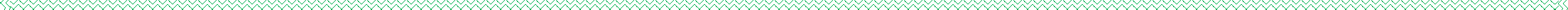 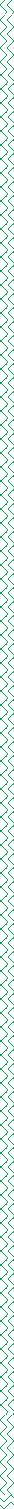 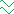 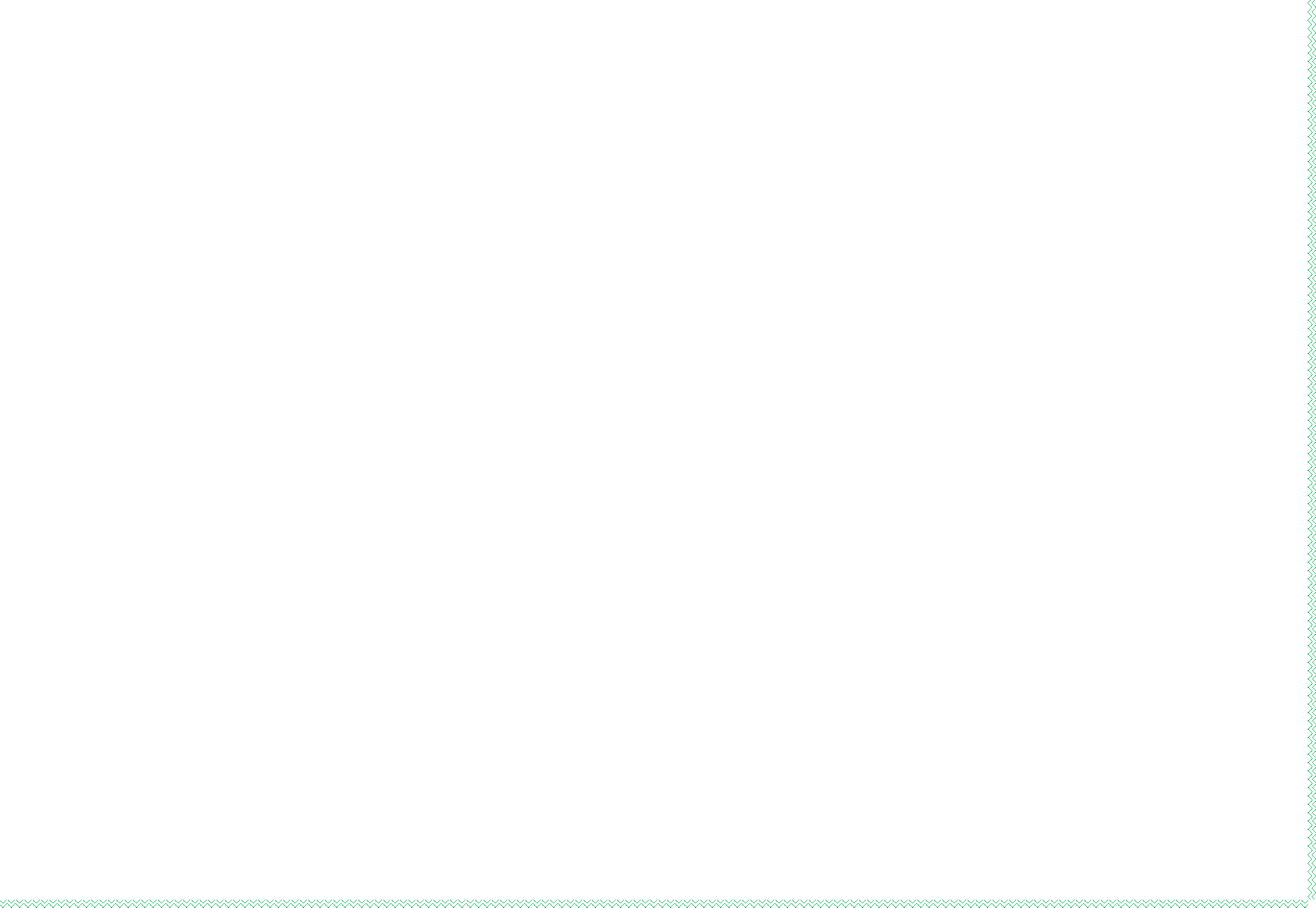 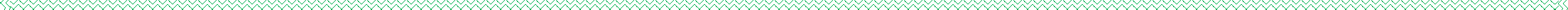 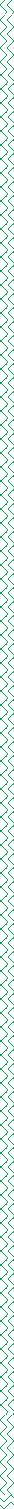 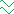 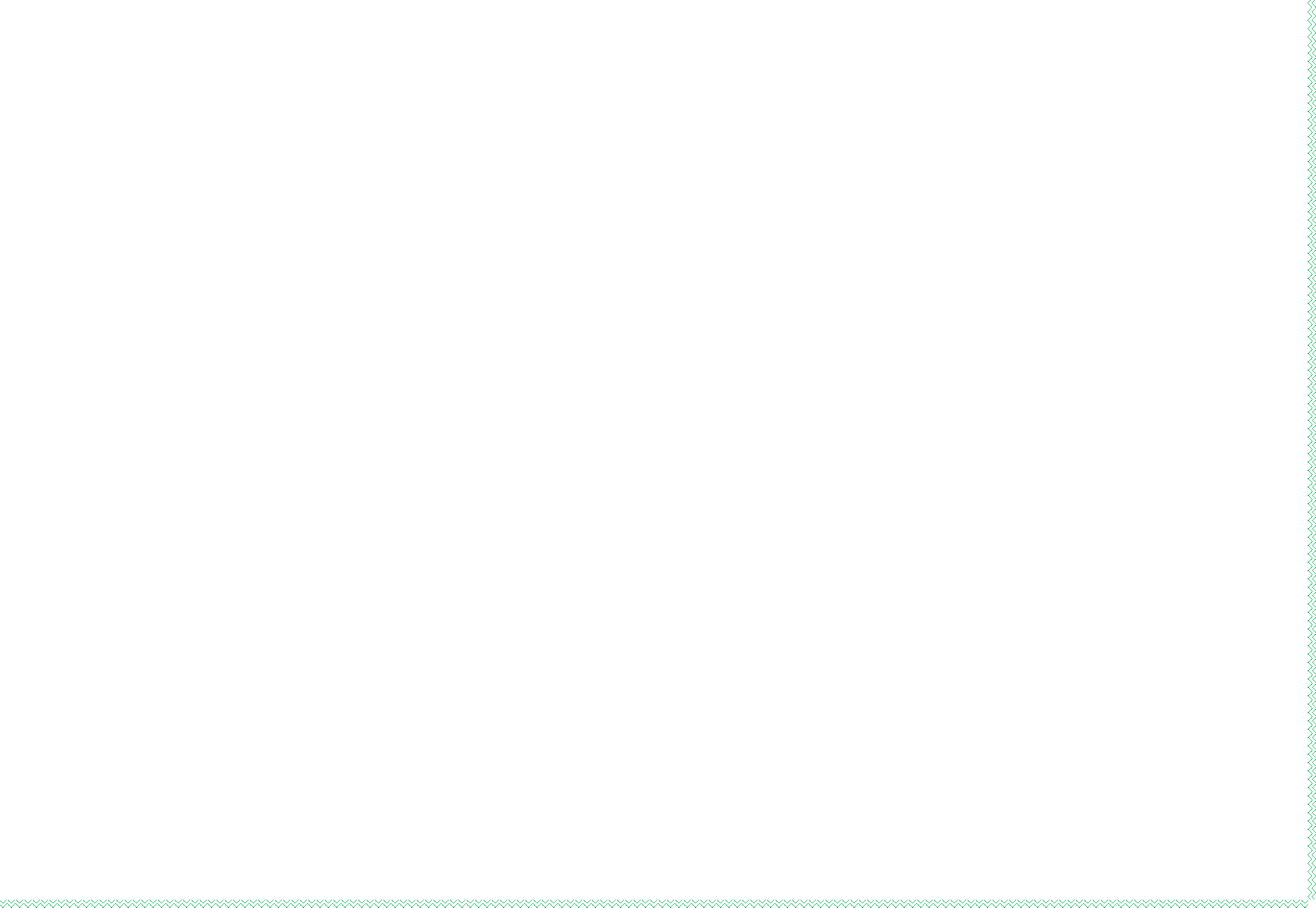 Тематический план воспитательно-образовательной работы на летний оздоровительный период 2023г.Тема месяца: «Ребенок дома» ИюньТема месяца: «Ребенок в природе» ИюльТема месяца: «Ребенок на улицах города»    Август№п/пСодержаниеСрок реализацииИсполнителиОтметка овыполнении1. Создание условий для проведения летнего оздоровительного периода1. Создание условий для проведения летнего оздоровительного периода1. Создание условий для проведения летнего оздоровительного периода1. Создание условий для проведения летнего оздоровительного периода1. Создание условий для проведения летнего оздоровительного периода1.Рассмотрение вопроса по организации летнего оздоровительного периода в дошкольном учреждении на итоговом педагогическом совете №4 «Итоги работы педагогического коллектива в2022 – 2023 учебном году»июнь 2023г.И.о.Заведующего2.Изучение нормативных документов, регламентирующихдеятельность МБДОУ «Детский сад № 24» в летний периодиюнь 2023г.И.о. Заведующего3.Проведение инструктажа с сотрудниками:организация охраны жизни и здоровья детей;профилактика детского травматизма;предупреждение отравлений ядовитыми грибами и растениями;ОТ и выполнение требований ТБ на рабочем месте;оказание первой помощи при солнечном и тепловом ударе;профилактика пищевых отравлений и кишечных инфекций;организация и проведение трудовой деятельности с детьми в огороде, цветнике, участке.проведение массовых мероприятий с детьми;по проведению спортивных и подвижных игр, спортивных соревнований;правила   оказания   первойпомощи;Май 2023г. Июнь 2023г.И.оЗаведующего, специалист по охране труда, медсестраИ.о. Заведующего4.Проведение	инструктажа	с детьми:по	предупреждению травматизма;соблюдение	правил поведения в природе;Май 2023г. Июнь 2023г.Воспитатели5.Издание приказов:об организации работы МБДОУ «Детский сад №24» в летний период;о переходе на летний режимработы  МБДОУ Май 2023г. Июнь 2023г.И.о.Заведующего«Детский сад № 24»;об организации питьевого режима	в	летний оздоровительный период;об усилении персональной ответственности за охрану жизни и здоровья детей влетний период2. Административно – управленческий контроль2. Административно – управленческий контроль2. Административно – управленческий контроль2. Административно – управленческий контроль2. Административно – управленческий контроль1Административно	– хозяйственная работа:подготовка песка;установка навесов для тени;подготовка спортивной площадки;пополнение выносного оборудования для различных видов	деятельности (экспериментальной,познавательной, физкультурной и пр.)май 2023гИ.о. Заведующего Заместитель заведующего по АХР2Тематический контроль:«Организация закаливания дошкольников в летний период»«Организация воспитательно–    развивающей    работы     сдошкольниками в летний период»июль 2023гИ.о. Заведующего Медсестра3.Предупредительный контроль:анализ календарного планирования;соблюдение  режима дня;финансово –хозяйственная деятельность;выполнение натуральных норм питания;проверка наличия и сохранности выносного оборудованияготовность к новому учебному году.июнь – август 2023гИ.о.Заведующего МедсестраЗаместитель заведующего по АХР4.Оперативный контроль:выполнение инструкций по охране жизни и здоровья детей;организация питания: документация, 10 – дневное меню, витаминизация,калорийность пищи;организация работы с детьми в течение дня;проведение    намеченных мероприятий;ведение документации;закладка основных продуктов;требований к   организации профилактических мероприятий;организации работы по безопасности детей и сотрудников.июнь – август 2023г.И.о.Заведующего, Заместитель заведующего по АХР Медсестра3.	Организация методической работы3.	Организация методической работы3.	Организация методической работы3.	Организация методической работы3.	Организация методической работы1.Консультации для педагогов:«Особенности организации работы с детьми в летний период»;«Правильнаяорганизация закаливающих процедур»;«Оказание	первой медицинской помощи»;«Планирование	и организация спортивных игр на прогулке»;«Организация детского творчества»«Организация адаптационного периода»;Май 2023г Июнь 2023гМедсестраКонсультации для педагогов:«Особенности организации работы с детьми в летний период»;«Правильнаяорганизация закаливающих процедур»;«Оказание	первой медицинской помощи»;«Планирование	и организация спортивных игр на прогулке»;«Организация детского творчества»«Организация адаптационного периода»;Июнь 2023г. Июль 2023г Июль 2023г Август 2023гАвгуст 2023гМедсестра2.Оформление памяток:кишечная инфекция;предупреждение травматизма;Где живут витамины?в течение ЛОКМедсестра3Подготовка	методических рекомендаций:организация работы по двигательной деятельности с детьми в ЛОК;Оборудование Центров развития;Организацияобразовательного   пространстваи развивающей среды в работе с детьми.в течение ЛОКвоспитатели4. Работа с детьми4. Работа с детьми4. Работа с детьми4. Работа с детьми4. Работа с детьми1.Комплексно - тематическое планирование воспитательной работы с детьмина летний период 2023годапо ежедневному планированиюВоспитатели2.Организация	и	проведение развлечения «ДЕНЬ ЗАЩИТЫДЕТЕЙ»01.06.2023гвоспитателиОрганизация	и	проведение развлечения «ДЕНЬ ЗАЩИТЫДЕТЕЙ»01.06.2023гвоспитатели3.Цикл занятий в природе по экологическому воспитанию:-«Вода-источник жизни».-«Живая и неживая природа».-«Вода-чудо природы».-«Волшебство природы».-«Подружись с природой».в течение ЛОКвоспитатели4.Организовать и провести развлечение «Дорожная азбука в загадках» (закреплениеправил дорожного движения).июльвоспитатели5.Организация	и	проведениетеатрализованных игр.в течение ЛОКвоспитатели6.Игры,	направленные	на формированиедоброжелательного отношения к сверстникам.в течение ЛОКВоспитатели, 7.Организовать выставку детских работ	из	природногоматериала.августвоспитатели8.Организация	и	проведение государственного		праздника«ДЕНЬ РОССИИ»июньвоспитатели9.Беседы		о	природе		родного края.	Рисунок	на	асфальтеиюльвоспитатели10.День семьи, любви и улыбок (8июля)июльвоспитатели11.Развлечение «День юмора и смеха». Конкурс на самую смешную фигуру. Игры на тему: «Всё наоборот»августВоспитатели ДЕТЕЙ»3.Цикл занятий в природе по экологическому воспитанию:-«Вода-источник жизни».-«Живая и неживая природа».-«Вода-чудо природы».-«Волшебство природы».-«Подружись с природой».в течение ЛОКвоспитатели4.Организовать и провести развлечение «Дорожная азбука в загадках» (закреплениеправил дорожного движения).июльвоспитатели5.Организация	и	проведениетеатрализованных игр.в течение ЛОКвоспитатели6.Игры,	направленные	на формированиедоброжелательного отношения к сверстникам.в течение ЛОКВоспитатели, 7.Организовать выставку детских работ	из	природногоматериала.августвоспитатели8.Организация	и	проведение государственного		праздника«ДЕНЬ РОССИИИ»июньвоспитатели9.Беседы		о	природе		родного края.	июльвоспитатели10.День семьи, любви и улыбок (8июля)июльвоспитатели11.Развлечение «День юмора и смеха». Конкурс на самую смешную фигуру. Игры на тему: «Всё наоборот»августВоспитатели 5. Физкультурно-оздоровительная работа5. Физкультурно-оздоровительная работа5. Физкультурно-оздоровительная работа5. Физкультурно-оздоровительная работа5. Физкультурно-оздоровительная работа1.Организация двигательной активности детей через интеграцию образовательныхобластейв течение ЛОКВоспитатели 2.Организация приема детей, утренней	гимнастики, образовательной деятельности по физической культуре насвежем воздухе.в течение ЛОКВоспитатели 3.Проведение антропоментрических измеренийпо плану мед. работникаМедицинский работник4.Создание условий для повышения	двигательной активности детей на свежем воздухе:в течение ЛОКИ.о.Заведующего1Организацияподвижных игр, подвижных игр с правилами; игровых упражнений, игровых ситуаций с включением разных форм двигательной	активности детей;Организация спортивных праздников, досугов:- «День Нептуна»;-Игра-вертушка «Семейный сундучок»	(фестивальнародных игр)  воспитатели5.Закаливание в течение дня:закаливания в течение дня в соответствии с разработанной системой	закаливания (дозированные		солнечные ванны; босохождение по массажным		дорожкам,самомассаж,	воздушные ванны);полоскание рта и горла;обширное умывание;обливание ног;дыхательная гимнастика.в течение ЛОКВоспитатели6.Гимнастика в течении дня:Корригирующая гимнастикаПрофилактика плоскостопияПрофилактика нарушения осанкиПальчиковая, артикуляционная, дыхательная	и	др. гимнастикив течение ЛОКВоспитатели в течении дня7.Беседы с детьми по предупреждению желудочно – кишечных	заболеваний,микроспории.в течение ЛОКВоспитатели8.Индивидуальная		и подгрупповая работа с детьми по обогащению двигательного опыта,	формирования физических качеств и навыковна прогулкев течение ЛОКвоспитатели6. Работа с семьей6. Работа с семьей6. Работа с семьей6. Работа с семьей6. Работа с семьей1.Анкетирование	родителей«Закаливание детей летом» Цель:		выяснение		вопроса	о степени закаленности детей и дальнейшего	планирования закаливающих		мероприятий для	достижения			успеха	в оздоровлении ребенка в летнийпериод.Май 2023гвоспитатели2.Консультация «Закаливание – профилактика	простудныхзаболеваний».Июнь 2023г3.Работа с родителями детей, вновь принятых детский сад. (утро радостных встреч, музыкотерапия и пр.), рекомендации	психолога родителям вновь поступающихдетей.Август 2023г4.Стендовая информация озакаливании	детского организма в летний период. Май 2023г7. Анализ летней оздоровительной работы7. Анализ летней оздоровительной работы7. Анализ летней оздоровительной работы7. Анализ летней оздоровительной работы7. Анализ летней оздоровительной работы7. Анализ летней оздоровительной работы1.Анализ летней оздоровительной работы сдетьми в ЛОКАвгуст 2023гвоспитателивоспитатели2.Мониторинг	состояния здоровьяСентябрь 2023гВоспитатели, МедсестраВоспитатели, МедсестраРежимные моменты,деятельностьСредства и формы работы с детьмиПрием детей на улице.Обеспечить постепенное вхождение ребенку в жизнь детского сада; создать спокойный психологический комфортный настрой для каждого ребенка; способствовать укреплению личностного контакта воспитателя с каждым ребенком; содействовать формированию у детей чувства общности. Прием детей.    Прогулочно-игровая,	продуктивная,	познавательно-исследовательская, двигательная деятельность, общение и др.Утренняя гимнастикаФизиологическая активизация организма ребенкаРазные комплексы гимнастики: игровая, беговая, ритмическая.Утренняя гимнастикаГимнастика (артикуляционная, дыхательная, пальчиковая)Возвращение с прогулки (самообслуживание, взаимопомощь).Подготовка к завтраку (дежурство). Завтрак.Формирование гигиенических навыков подготовки к приемупищи (внешний вид, чистые руки). Умывание прохладной водой. Фольклорное, литературно-художественное сопровождение.Индивидуальная работа с детьми. Деятельность по развитию самостоятельности, ответственности (мытье рук, прием пищи, складывание игрушек на место и т.д.)Формирование навыков культурного поведения застолом (соблюдение правил приема пищи, правильное пользование столовыми приборами). Этикетные формы приема пищи. Объяснениеособенностей приготовленных блюд, их значения для здоровья человека.Свободная деятельность воспитателя и детейОбеспечение условий для переноса в свободную деятельность знаний, умений и навыков детей, полученных в разных формах совместной деятельности. Обогащенная пространственная предметно- развивающая среда, адекватная теме дня. Самодеятельные игры детей, организованные по собственной инициативе. Индивидуальная работа по плану. Проблемные ситуации. Интегрированная деятельность в центрах развития детей по интересам. Игровая, продуктивная, познавательно-исследовательская, музыкально- художественная, двигательная деятельность, коммуникативная,трудовая, чтение.Подготовка к прогулке (самообслуживание)Формирование навыков самообслуживания.Закрепление алгоритма последовательности одевания. Оказание помощи друг другу (помощь воспитателя и наиболее активных детей), мотивация на прогулку (содержание, проблемные ситуации). Художественное слово (пословицы, поговорки, загадки, стихи).Создание радостного, приподнятого настроения. Подготовка кпрогулке (самообслуживание).Дневная прогулкаУкрепление здоровья детей и оптимизация двигательной активности. Создание радостного, приподнятогонастроения. Создание условий для разнообразной самостоятельной двигательной активности; подвижные дидактические игры; подвижные игры с правилами; игровые упражнения; соревнования; народные игры, пробежки; самодеятельные игры детей. Тропа здоровьяОбразовательная	деятельность	по	плану	музыкального работника и инструктора по физической культуреРазвитие познавательных интересов детей.Целевые прогулки, познавательные беседы, наблюдения, элементы экспериментирования, опыты в сенсорном саду.Развитие художественно-эстетического восприятия детей к окружающей действительности.Созерцание красоты природы на участке или за его приделами. Прогулки по «красивым местам». Наблюдение за объектами живой, неживой природы. Самостоятельная художественная деятельность детей.Создание условий для возбуждения интереса к трудовой деятельности на участке детского сада.Наблюдение за трудом взрослых. Совместный со взрослыми посильный труд на участке. Самодеятельные игры детей по интересам.Игры с выносным инвентарем.Возвращение с прогулки (самообслуживание, взаимопомощь).Гигиенические процедуры. Подготовка к обеду (дежурство).ОбедФормирование навыков самообслуживания. Закрепление алгоритма последовательности	раздевания. Формирование навыков аккуратности, потребности ухода за одеждой и обувью (складывать правильно и на место), взаимопомощи. Художественное слово. Помощь взрослых и детей.Формирование гигиенических навыков подготовки к приемупищи (внешний вид, чистые руки, убраны за собой игрушки – по необходимости). Помощь воспитателя в осуществлении культурно- гигиенических норм (для детей раннего, младшего возраста).Формирование навыков культурного поведения застолом (соблюдение правил приема пищи, правильное пользованиестоловыми приборами). Формы этикета. Совершенствование навыков культурного поведения за столом.Дневной сонВосстановление психофизического потенциаларебенка. Температурный режим – 17-19 градусов. Местноепроветривание. Режим тишины.Подъем. Гигиенические, закаливающие процедуры.Создание условий для постепенного физиологического пробуждения детей. Физиологическая активизация организма ребенка. «Ленивая» (оздоровительная)	гимнастика.	Тренажерные дорожки. Закаливающие процедуры. Музыкальное сопровождение.Художественное слово.Подготовка к полднику. ПолдникФормирование навыков самообслуживания.Формирование гигиенических навыков (умывание, полоскание горла). Соблюдение алгоритмизации технологии выполнения гигиенических процедур.Совершенствование навыков культурного поведения за столом.Свободнаядеятельность воспитателя и детейИгровая, продуктивная, познавательно-исследовательская,музыкально-художественная, двигательная деятельность, общение (в т.ч. с учетом региональной специфики)Подготовка к прогулке(самообслуживание)Формирование навыков самообслуживания.Закрепление алгоритма последовательности одевания. Оказаниепомощи друг другу (помощь воспитателя и наиболее активных детей), мотивация на прогулку (содержание, проблемные ситуации). Художественное слово (пословицы, поговорки, загадки, стихи).Создание радостного, приподнятого настроения. Подготовка кпрогулке (самообслуживание).Прогулка.Укрепление здоровья детей и совершенствование основных видов движений. Формирование у детей чувства общности. Подвижные игры, наблюдения по инициативе детей или воспитателя. Свободная самостоятельная деятельность детей. Рассказы воспитателя о детях,результатах дня и о предстоящем дне.Тема неделиДатаСодержание работы1 неделяЗдравствуй, летняя пора!01.06День защиты детейКонкурс рисунков на асфальте «Возьмемся за руки, друзья!» Музыкально - спортивный праздник «Здравствуй, лето!»Чтение: «Всемирный день ребенка», «Нашим детям» Н. Майданик; Конкурс рисунка «Счастливое детство»1 неделяЗдравствуй, летняя пора!02.06Путешествие в летоПодвижные игры: «Где мы были – мы не скажем, а что делали - покажем», «Кто живёт в избушке?» Игровой комплекс упражнений «Три медведя»Мимическая гимнастика «Курочка и цыплята» Рисование «Дорисуй облачко»Дидактические игры: «Подарок другу», «Как можно сделать приятное другому», «Передача чувств»2 неделяВсе, что Родиной зовется05.06День Пушкинской поэзииЧтение произведений А.С. Пушкина: «Ветер по морю гуляет», «Месяц, месяц…», «Ветер, ветер…», «Сказка о царе Салтане…», «Сказка о мертвой царевне и о семи богатырях», «Сказка о рыбаке и рыбке»Рассматривание иллюстраций к произведениям автора. Конкурс рисунка «Моя любимая сказка»Пушкинские чтения – конкурс чтецов С/р игра: «Библиотека»2 неделяВсе, что Родиной зовется06.06Мой дом-моя крепостьБеседы с детьми о семейных ценностях, об уважении к старшим Чтение стихов, пословиц о семьеЦикл художественно-эстетического развлечения «Моя семья»07.06День Родного краяБеседы: «Край, в котором мы живём», «О чём рассказывают памятники», Чтение художественной литературы: В. Степанов. «Что мы Родиной зовем» Беседа о природных богатствах родного краяЧтение и разучивание стихов о родном краеРассматривание книг, альбомов с иллюстрациями о достопримечательностях «Родной край» С/р игры: «Железная дорога», «Больница»Цикл художественно-эстетического развлечения «Наша улица»09.06День РоссииБеседа с детьми «День рождения страны»Беседа с детьми «Многообразие чудес природы Родины»Рассматривание иллюстраций, альбомов «Россия – родина моя», «Евпаторийский район»Чтение художественной литературы: «Вот какой рассеянный» С. Маршак, «Багаж» С. Маршак, «Илья Муромец и Соловей – разбойник».П/и: «Кто быстрее», «Найди свой цвет»С/р игры: «Почта»3 неделяДружба крепкая не сломается13.06День дружбыБеседы: «Что такое друг», «Для чего нужны друзья» Аттракцион «Подари улыбку другу»Чтение художественной литературы: «Теремок» обр.: Ушинского, «Игрушки» А. Барто, «Песенка друзей» С. Михалков,«Три поросенка» пер С. Михалкова, «Бременские музыканты» бр Гримм, «Друг детства» В.Драгунский, «Цветик – семицветик» В.Катаев, «Бобик в гостях у Барбоса» Н.НосовЦикл художественно-эстетического развлечения портрет друга П/и: «Классики», «Скакалки», «Карусели»3 неделяДружба крепкая не сломается14.06В гостях у сказкиБеседа «Сказка- ложь, да в ней намек!» Физкультурный досуг «Любимые герои сказок»15.06День любимой игры и игрушкиБеседы: «Моя любимая игрушка»«Русские народные игры: «Чудесный мешочек», «Игры с кеглями» Игры в игровых центрах с любимыми игрушкамиРассматривание альбомов «Народная игрушка» Конкурс рисунков "Моя любимая игрушка" Фотовыставка "Играем все вместе"П/и: «Найди пару», «Кегли», «Пройди – не задень»С/Р игра: «Магазин игрушек»16.06День улыбкиАкция «Подари улыбку другу»Беседы «Доброта, что солнце», «Будем вежливы, друзья»Развлечение «В гостях у кота Леопольда»4 неделяМир безопасный для детей прекрасных19.06День викторин и конкурсов по безопасности4 неделяМир безопасный для детей прекрасных20.06«Каждый маленький ребенок должен это знать с пеленок»Беседа с детьми о службах, обеспечивающих безопасность Беседа с детьми «Профессии отважных»Чтение стихотворения С.Я.Маршака «Рассказ о неизвестном герое»4 неделяМир безопасный для детей прекрасных21.06Великий подвиг Великого народаБеседа с детьми «Взрослые подвиги маленьких воинов»4 неделяМир безопасный для детей прекрасных22.06«Пожарный герой – он с огнем вступает в бой» Беседа с детьми о героической профессии пожарного. Беседа с детьми «Короткий номер для спасения – 01» Беседы «Правила поведения при пожаре»Рассматривание альбома «Люди героической профессии» Рассматривание плакатов, иллюстрацийД/и: «Можно - нельзя», «Предметы – источники пожара», «Домашние помощники», «Кому что нужно», «Я начну, а ты закончи»П/и: «Прятки», «Найди предмет», «С кочки на кочку», «Пробеги тихо»С/р игры: «Отважные пожарные»4 неделяМир безопасный для детей прекрасных23.06«Детские шалости с огнем»Конкурс «Волшебное письмо»Беседа с детьми «От маленькой спички – много беды» Беседа с детьми «Откуда спички к нам пришли »Чтение стихотворения Чуковского «Путаница»Конкурс рисунка «Спички детям не игрушки» Праздник «Огонь-друг, огонь-враг»5 неделяКоли семья в кучке, не страшны и тучки26.0626.06День хороших манерБеседы: «Как и чем можно порадовать близких», «Кто и зачем придумал правила поведения», «Как вы помогаете взрослым», «Мои хорошие поступки»Рассматривание сюжетных картинок «Хорошо-плохо»Чтение художественной литературы: «Что такое хорошо и что такое плохо» – В. Маяковский; «Два жадных медвежонка», «Сказка о глупом мышонке» С. Маршак, «Вредные советы»Проигрывание этюдов: «Скажи доброе слово другу», «Назови ласково»Задания: «Как можно…(поздороваться, попрощаться, поблагодарить, попросить, отказаться, обратиться) П/и: «Добрые слова», «Кто больше назовет вежливых слов» - с мячом».С/р игры: «Супермаркет», «Салон красоты»5 неделяКоли семья в кучке, не страшны и тучки27.0627.06День «Семейный альбом»Беседа с детьми «Наши мамы, папы, бабушки и дедушки»Составление с детьми рассказов « все говорят, что я похож на….»5 неделяКоли семья в кучке, не страшны и тучки28.0628.06День семейных традицийБеседа «Что такое традиция?»Составление рассказов о семье и традициях. Беседа «Хорошая традиция – беречь здоровье»5 неделяКоли семья в кучке, не страшны и тучки29.0629.06День «Это моя семья»Беседа с детьми  «Что такое  семья». Рассматривание альбомов «Семейные фотографии»Беседы с детьми: «Моя семья», «Отдыхаем всей семьей», «Наша бабушка» - воспитание уважения к старшим членам семьи, «Что делают наши мамы и папы» - расширение представлений о профессияхЧтение «Моя бабушка» С. Капутикян; «Мой дедушка» Р Гамзатов; «Мама» Ю Яковлев, Э Успенский «Бабушкины руки»; Е Благинина «Вот так мама»Отгадывание загадок на тему «Семья», «Родной дом»Игра «Детский сад – одна семья, это знаем ты и я»30.07День детского садаБеседы с детьми: «За что я люблю д/с», «Кто работает в детском саду» Чтение художественной литературы, отражающей режимные моменты Рисование «Моя любимая игрушка»Конкурс стихов о детском саде – совместно с родителями П/и «Ищи клад», «Скакалки», «Классики»С/р игра: «Детский сад»День детского садаБеседы с детьми: «За что я люблю д/с», «Кто работает в детском саду» Чтение художественной литературы, отражающей режимные моменты Рисование «Моя любимая игрушка»Конкурс стихов о детском саде – совместно с родителями П/и «Ищи клад», «Скакалки», «Классики»С/р игра: «Детский сад»Тема неделиДатаСодержание работы1 неделяИстории голубой капельки03.07День дождяБеседа «Где живет дождик»Беседа «1,2,3,4,5-под дождем нельзя гулять» Беседа «Если долго нет дождя»Загадки веселой капелькиЦикл художественно-эстетического развлечения «Дождик» П/и: «Ходят камельки по кругу»1 неделяИстории голубой капельки04.07День радугиБеседа «Разноцветное явление природы» Чтение стихов, отгадывание загадок о радуге.П/и «Цветные автомобили», «Солнышко и дождик» Д/и: «Соберем радугу», «Соберем цветик – семицветик»Цикл художественно-эстетического развлечения «Радуга», «Радужная история» С/р игра: «Зоопарк»1 неделяИстории голубой капельки05.07День морейБеседа «Моря нашей страны» Составление рассказов с детьми «Когда я был на море..»Беседа «Правила поведения на воде»Чтение стихов о морях России «Поэтическое путешествие по карте»1 неделяИстории голубой капельки06.07День рек, морей и океановБеседа «Что такое река, какая она?»Составление рассказов с детьми «Когда я был на море..» Беседа «Обитатели морей и рек»Отгадывание загадок о водном мире Рассматривание иллюстрацийЗакрепление правил поведения на воде, Конкурс рисунков «Водное царство» - совместно с родителями П/и: «Море волнуется», «Чей дальше» - с мячом», «Прятки»С/р игра: «В гостях у жителей подводного царства»07.07День семьи, любви и улыбокЧтение стихов о семье, о любви2 неделяСказки леса для ребят деревья рассказать хотят10.07Что мы сажаем, сажая леса?Цикл художественно-эстетического развлечения - пластилин «Лесные жители» Чтение стихов и сказок о красоте лесаИгры «Назови ласково» «Отгадай по описанию» Игра-рассуждение «Собираясь на мое…»Беседа с детьми о роли леса на планете2 неделяСказки леса для ребят деревья рассказать хотят11.07День лиственных деревьевЦикл художественно-эстетического развлечения - краски «Белая березка» Чтение стихов и рассказов о лиственных деревьяхБеседа «Отдыхая в тени деревьев»Знакомство с правилами «Не обижай природу» Д/и «Продолжи предложение»Наблюдения за насекомыми повторить их название Рассматривание книгБеседа «Белоствольный символ России»2 неделяСказки леса для ребят деревья рассказать хотят12.07День хвойных деревьевАппликация из природного материала «Лесная полянка» Беседа «Листочки или иголочки»Беседа «Как вести себя в лесу»Чтение стихов и сказок, отгадывание загадок о хвойных деревьях.13.07День кустарниковБеседа « Почему кустик называется кустиком» Беседа «О добрых кустарниках и не очень добрых»Наблюдение и уход за кустарниками на территории детского сада.14.07День лесной поэзииЧтение стихов о лесе и его зеленых обитателях. Праздник «Зеленый огонек»3 неделяРаскрой нам, лес, свои секреты17.07День природыНаблюдения за погодными явлениями Рассматривание альбомов «Времена года» Конкурс загадок о природеПрослушивание аудиозаписи «Голоса леса» Изготовление знаков «Правила поведения в лесу»Д/и: «Береги природу», «Скажи название», « Назвать растение по листу»,П/и: «Земля, вода, огонь, воздух» - с мячом, «Солнечные зайчики», «Скакалки», «Прятки». С/р игра: «Лесное путешествие»3 неделяРаскрой нам, лес, свои секреты18.07День животныхБеседы: «Дикие и домашние животные», «Почему появилась Красная книга?» Рассматривание открыток, иллюстраций, альбомов «Животные»Чтение художественной литературы, отгадывание загадокЦикл художественно-эстетического развлечения «Несуществующее животное».Д/и: «Кто где живет», «Чьи детки», «Кто как кричит», «Найди пару», «Кто спрятался» П/и: «У медведя во бору», «Волк и зайцы», «Бездомный заяц.С/р игра: «Ветеринарная больница»3 неделяРаскрой нам, лес, свои секреты19.07День перелетных птицБеседа « Почему их зовут перелетными» Беседа «Как мы можем птицам помочь» Беседа «Птицы хищными бывают»Чтение рассказов о птицах3 неделяРаскрой нам, лес, свои секреты20.07День насекомыхБеседы о насекомыхЧтение художественной литературы: В. Бианки «Как муравьишка домой спешил», К. Чуковский «Муха – цокотуха», А.Пушкин «Сказка о царе Салтане», «Разговор с пчелой» М. БородицкаяЦикл художественно-эстетического развлечения «Бабочки на лугу»Д/и: «Собери цветок», Игра-перевоплощение «Если бы ты был бабочкой» П/и: «Медведь и пчелы», «День и ночь», «Поймай комара».Наблюдения за насекомыми на прогулке21.07Спортивный досуг «Солнце, воздух и вода – наши лучшие друзья»Беседы: «Какую пользу приносят солнце, воздух и вода», «Как правильно загорать», «Могут ли солнце, воздух и вода нанести вред здоровью»,Составление памяток: «Правила поведения на воде», «Как правильно загорать» Отгадывание загадок по теме.4 неделяНеделя «Нескучного здоровья»24.07День лекарственных растенийБеседы: «Что такое лекарственные растения»; «Где и как используют лекарственные растения»; «Место произрастания лекарственных растений»;Просмотр книг, альбомов, энциклопедий о лекарственных растенияхСовместно с родителями изготовление мини альбомов «Лекарство в нашем доме» - загадки, стихи, рассказы собственного сочинения.Д/и: «Что было бы если бы исчезли…», «Какого растения не стало», «Слова», «Что лишнее» П/и: «1-2-3 – к растению беги», «Найди пару»С/Р игра: «Аптека»Изготовление поделок для клада4 неделяНеделя «Нескучного здоровья»25.07Спортивный досуг «Ищи клад»Д/и: «Лабиринты», настольно – печатные игры с кубиком и фишкамиЧтение: «Великие путешественники М. Зощенко, «Вот какой рассеянный» С. Маршак, «Огниво» Андерсен4 неделяНеделя «Нескучного здоровья»26.07День юмора и смехаКонкурс панамокКонкурс на самую смешную фигуру Чтение рассказов Н.Носова, К.Чуковского Игры с воздушными и мыльными шарамиЧтение небылиц «Все наоборот» Г.КружковИгры: «Кто смешнее придумает название», «Фантазеры», «Да – нет». С/р игра: «Цирк»П/и: «Найди где спрятано», игры с воздушными шарами, «Достань кольцо», «Краски»4 неделяНеделя «Нескучного здоровья»27.07Сила искусств на страже здоровьяЧтение художественной литературы: В. Лебедев-Кумач «Закаляйся!», С. Маршак «Дремота и зевота», С. Михалков «Про девочку, которая плохо кушала», Э. Успенский «Дети, которые плохо едят в детском саду», А. Барто «Прогулка»,С. Михалков «Прогулка», С. Михалков «Прививка», В. Семернин «Запрещается — разрешается!»Конкурс рисунков «Путешествие в страну здоровья»П/и: «Делай, как я», «Школа мяча», «Ловишки в кругу» Музыкальные игры28.07День здоровьяБеседа «Чтобы мы росли здоровыми» Заучивание пословиц, поговорок о здоровье. С/р игры: «Поликлиника», «Аптека»…Спортивное развлечение31.07.«В гости к витаминке»Беседа «Что я знаю о витаминах?»«Где живут витамины?»Д/и «Найди меня», «Да и нет», «Фрукты и овощи» П/и «Весёлый скорый поезд»СХД «Витаминка для здоровья»Тема неделиДатаСодержание работы1 неделяВ гостях у друга - Светофора01.08День дорожных знаковБеседа «Наши помощники – знаки дорожные» Беседа «Как пришел к нам знак дорожный»Игра – моделирование «Безопасное путешествие с дорожными знаками» Чтение художественной литературы:М. Ильин, Е. Сигал «Машины на нашей улице»; С. Михалков «Моя улица»; В. Семери «Запрещается – разрешается»; Б. Житков «Что я видел»; С. Михалков «Дядя Степа - милиционер»Д/и: «Подбери колесо для машины»; «На чем я путешествую»; «Говорящие знаки»; «Кому что нужно» С/р игры: «Гараж»; «В автобусе»;П/и: «Светофор»; «Цветные автомобили»Цикл художественно-эстетического развлечения: «Запрещающие знаки на дороге»1 неделяВ гостях у друга - Светофора02.08День транспортаБеседа «История колеса» Беседа «Осторожно, пешеход!» Беседа «Машины и природа»Просмотр мульфильма «Паровозик из Ромашкова»1 неделяВ гостях у друга - Светофора03.08День светофораБеседа «Генерал дорожных знаков»Игра-моделирование «Три сигнала светофора»Чтение сказки С. Михалкова «Дядя Степа семафор»1 неделяВ гостях у друга - Светофора04.08День пешехода и улицыБеседа «Пешеходы на улицах села»Беседа «Дорожные знаки – друзья пешеходов» Читаем стихи о правилах дорожного движенияДень «Это улица моя»Беседа с детьми «Что такое улица?» Беседа «Правила поведения на улице»Игра-моделирование «Если на улице я пешеход»Чтение стихотворения С.Михалкова «Дядя Степа- постовой»2 неделяВежливым быть очень просто07.08День гостеприимстваЦикл художественно-эстетического развлечения - пластилин «Угощенья для гостей» Наблюдение за людьмиД/и «Опиши»Рассматривание иллюстраций с людьми разного возраста Азбука общения «Культура общения людей»Беседа «Мои права» Игры с мячом в парах2 неделяВежливым быть очень просто08.08День подарковПрослушивание любимых детских песенБеседа «Как правильно себя вести на Дне рождения»Изготовление и дарение подарков2 неделяВежливым быть очень просто09.08День этикетаЦикл художественно-эстетического развлечения «Красивый сервиз» Чтение книги «Этикет»Проигрывание ситуацийЗаучивание и разъяснение пословицы «Свинья везде грязи найдет» Наблюдение как сервируют дежурныеВопрос «Где ошибка» Игра «Вежливые слова»Игра «Собери тарелку» из частейСитуация «Мальчик дарит девочке»10.08День добрых делХудожественный труд «Салфетки» для малышей Д/и «Кто что делает» ( (швея, прачка, повар)Ситуация «Застели постель»   СР игра «Приготовим обед»Чтение стиха «Злючка – колючка» Игра «Почему …настроение» об обиде Наблюдение за прохожими на прогулке Игра «Делай как я»Чтение Е.Благининой «Посидим в тишине» Рассказ о добрых делах мамы11.08День детских писателейЦикл художественно-эстетического развлечения- по мотивам произведений детских писателей Литературная викторина по произведениям К.ЧуковскогоРассматривание иллюстраций к произведениямСРигра «Путешествие на пиратском корабле», «Книжный магазин»П/и «Волшебная палочка», «У медведя во бору», «Карусели», «Береги предмет» Д/и «Дорисуй героя», «Раскрась героя»Рассматривание портретов писателей (К.Чуковский, С.Маршак, С.Михалков, А.Барто)3 неделяУдивляются родители– мы такие«мастерители»14.08День живописиБеседа «Художники – живописцы» (знакомство с художниками: В.Перов, И.Айвазовский, А.Веницианов)Рассматривание картин «Дети на картинах великих художников» Цикл художественно-эстетического развлечения - картины песком.3 неделяУдивляются родители– мы такие«мастерители»15.08День музыкиБеседа «Музыка нашего настроения» Беседа «Не всякой музыке уши радуются» Игра «Поем любимые песни»3 неделяУдивляются родители– мы такие«мастерители»16.08День киноБеседа «История кино»Беседа «Фильмы, которые мы любим» (о детских фильмах) Беседа «Правила поведения в кинотеатре»Игра – театрализация «Мы режиссеры»17.08День театраБеседа «С чего начинается театр» Беседа «Как на сцене лес растят» Беседа «Если мы пришли в театр»Кукольный театр18.08День детского творчестваИгры, конкурсы чтецов и певцов.Конкурс чтецов «По тропинкам лета»4 неделяДля чего растут цветы? – чтоб любовались я и ты21.08День полевых цветовБеседа «В поле вырос василек»Беседа «Полевой цветок дает меда глоток»Беседа « Осторожно, ядовитые растения» (болиголов, борщевик и т.д.) Чтение стихов о полевых цветах.4 неделяДля чего растут цветы? – чтоб любовались я и ты22.08День садовых цветовБеседа «Люди и цветы»Беседа – наблюдение за цветами, растущими на участке Беседа « Не все цветы безвредны»Составление описательных рассказов о цветах «Угадай, о чем я говорю»4 неделяДля чего растут цветы? – чтоб любовались я и ты23.08День комнатных растенийБеседа «Лето на нашем подоконнике» Беседа «Я красив, но ты меня не трогай»Беседа «Комнатные растения – фильтр на подоконнике»Чтение стихов и рассказов о комнатных растениях4 неделяДля чего растут цветы? – чтоб любовались я и ты24.08День кувшинок (цветы водоемов)Беседа «Почему кувшинку, назвали кувшинка»Беседа «В царстве кувшинок» (правила поведения на водоемах) Беседа «Хорошо ли если пруд цветет»4 неделяДля чего растут цветы? – чтоб любовались я и ты25.08День рождения Феи цветовПодведение итогов конкурса «Цветочные фантазии»Развлечение «Я дарю тебе цветы»Чтение стихов, загадывание загадок о цветах5 неделяДо свиданья, лето, до свидания!28.08День юного художникаБеседа «Вот и кончилось лето красное»Творческая деятельность детей (рисунки, аппликация) Музыкальное развлечение «Лето красное»Беседы: «Любимое время года», «Почему лето называют красным», «Летние развлечения» Чтение стихов, отгадывание загадок о летеЦикл художественно-эстетического развлечения аппликация «Летний денек» (обрывани5 неделяДо свиданья, лето, до свидания!29.08Музыкально – спортивный праздник «До свидания, лето» Беседа «Чем вам запомнилось лето»Коллективная аппликация «Укрась поляну цветами» (цветы из цветной бумаги) Хоровод под песню «Лето в садике» слова и музыка: Обухова Е. Э.Подвижные игры: «Собираем ягоды», «У медведя во бору», «Бабочки и цветочки»30.08День пожеланийКонкурс рисунка «Лучшее пожелание» Загадывание загадокХороводыС/р игра: «Кафе»Выпуск стенгазеты «Вот оно, какое наше лето!»